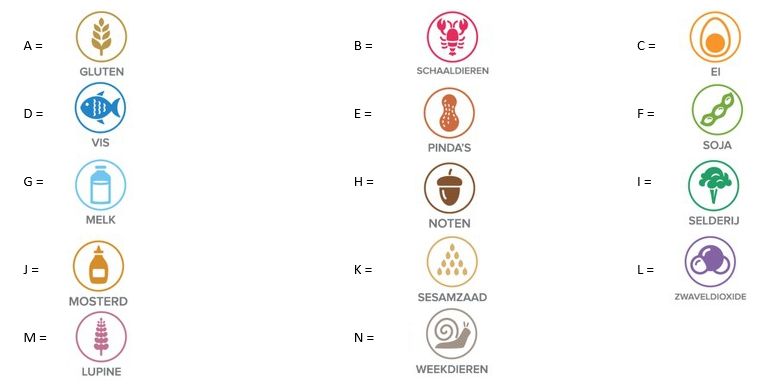 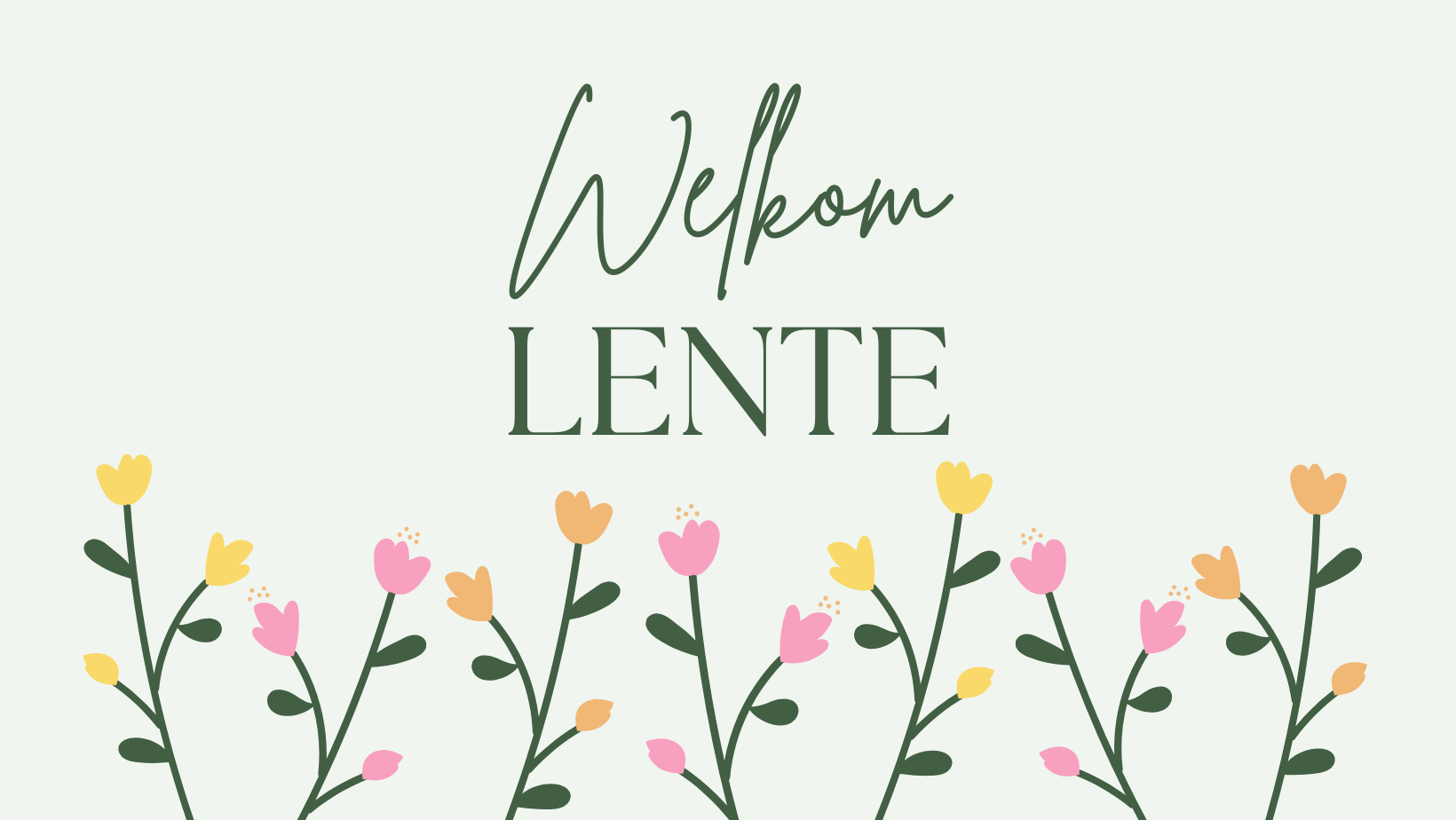 Vrijdag 01/03Pompoensoep(I)KalkoenfiletBoontjes NatuuraardappelenMaandag 04/03Dinsdag 05/03Woensdag 06/03Donderdag 07/03Vrijdag 08/03Wortelsoep (I)Visfilet (D)SpinazieNatuuraardappelen Kervelsoep(A-I-F)AmericainWortelen NatuuraardappelenGroentesoep (I)KippenreepjesAndijvie Natuuraardappelen Paprikasoep(I)KalfslapjeBloemkoolNatuuraardappelen StudiedagMaandag 11/03Dinsdag 12/03Woensdag 13/03Donderdag 14/03Vrijdag 15/03Aspergesoep(A-G) Visfilet (D)BroccoliNatuuraardappelen Groentesoep (I)KippenreepjesBloemkoolNatuuraardappelenTomatensoep(I)KalkoenfiletWortelen NatuuraardappelenPreisoep(I)AmericainWitloofNatuuraardappelen Bloemkoolsoep (I)KalfslapjeKnolselderblokjes (I)Natuuraardappelen Maandag 18/03Dinsdag 19/03Woensdag 20/03Donderdag 21/03Vrijdag 22/03Pompoensoep (I)Zalm(D)SpinazieNatuuraardappelen Groentesoep(I) KalfslapjeRode biet Natuuraardappelen Tomatensoep(I)KippenreepjesBroccoli Natuuraardappelen Broccolisoep(I)Americain Knolselderblokjes (I)NatuuraardappelenWortelsoep (I)Kalkoenfilet Boontjes Natuuraardappelen Maandag 25/03Dinsdag 26/03Woensdag 27/03Donderdag 28/03Vrijdag 29/03Groentesoep (I)Visfilet (D)AndijvieNatuuraardappelen Broccolisoep(I)Americain WortelenNatuuraardappelen Courgettesoep (I)KipreepjesBloemkool Natuuraardappelen Paprikasoep(I)Kalfslapje Knolselder (I)NatuuraardappelenAspergesoep (A-G)Kalkoenfilet Broccoli Natuuraardappelen